LOCATION.--Lat 43°09'54", long 93°11'33" referenced to North American Datum of 1927, in NE 1/4 SE 1/4 NW 1/4 sec.03, T.96 N., R.20 W., Cerro Gordo County, IA, Hydrologic Unit 07080203, on right bank 650 ft upstream from bridge on 13th Street in Mason City, 0.1 mi downstream from Calmus Creek, 1.0 mi upstream from Willow Creek, and 20.2 mi upstream from mouth.DRAINAGE AREA.--526 mi².PERIOD OF RECORD.--Discharge records from October 1932 to current year. Prior to January 1933, monthly mean discharge published in WSP 1308. Prior to October 1959, published as "Lime Creek at Mason City."GAGE.--Water-stage recorder and concrete control. Datum of gage is 1,069.59 ft above National Geodetic Vertical Datum of 1929. Prior to October 15, 1934, non-recording gage at datum 6.47 ft lower; October 15 to November 6, 1934, non-recording gage at different datum; November 7, 1934, to March 22, 1935, non-recording gage at same datum.A summary of all available data for this streamgage is provided through the USGS National Water Information System web interface (NWISWeb). The following link provides access to current/historical observations, daily data, daily statistics, monthly statistics, annual statistics, peak streamflow, field measurements, field/lab water-quality samples, and the latest water-year summaries. Data can be filtered by parameter and/or dates, and can be output in various tabular and graphical formats.http://waterdata.usgs.gov/nwis/inventory/?site_no=05459500The USGS WaterWatch Toolkit is available at: http://waterwatch.usgs.gov/?id=ww_toolkitTools for summarizing streamflow information include the duration hydrograph builder, the cumulative streamflow hydrograph builder, the streamgage statistics retrieval tool, the rating curve builder, the flood tracking chart builder, the National Weather Service Advanced Hydrologic Prediction Service (AHPS) river forecast hydrograph builder, and the raster-hydrograph builder.  Entering the above number for this streamgage into these toolkit webpages will provide streamflow information specific to this streamgage.A description of the statistics presented for this streamgage is available in the main body of the report at:http://dx.doi.org/10.3133/ofr20151214A link to other streamgages included in this report, a map showing the location of the streamgages, information on the programs used to compute the statistical analyses, and references are included in the main body of the report.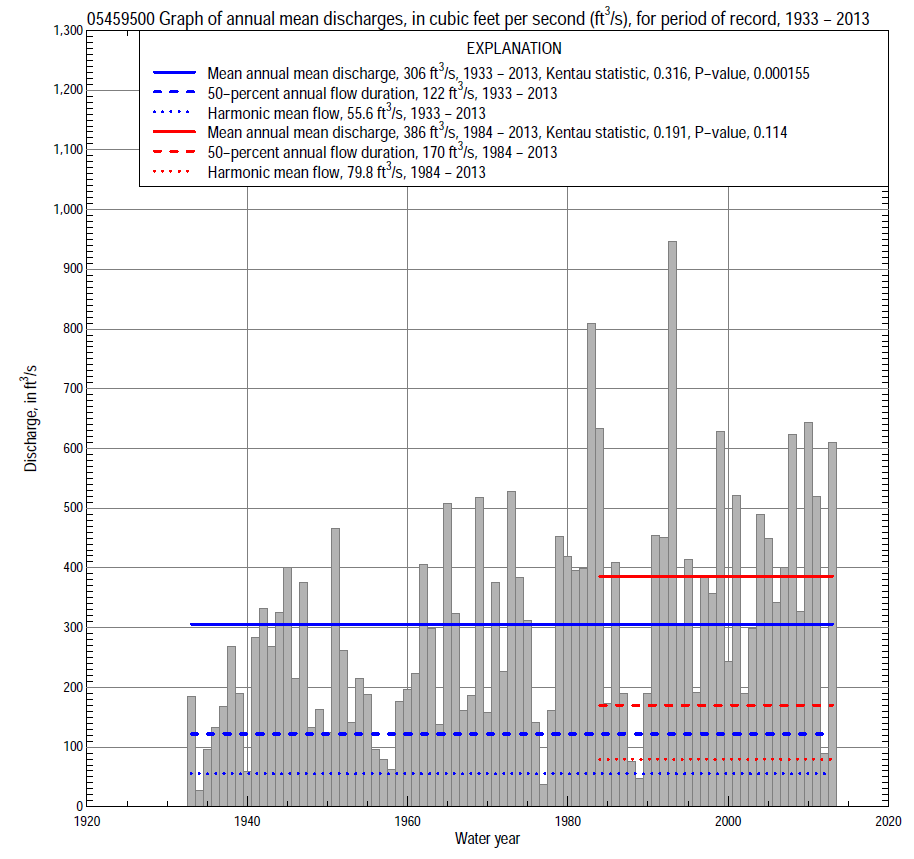 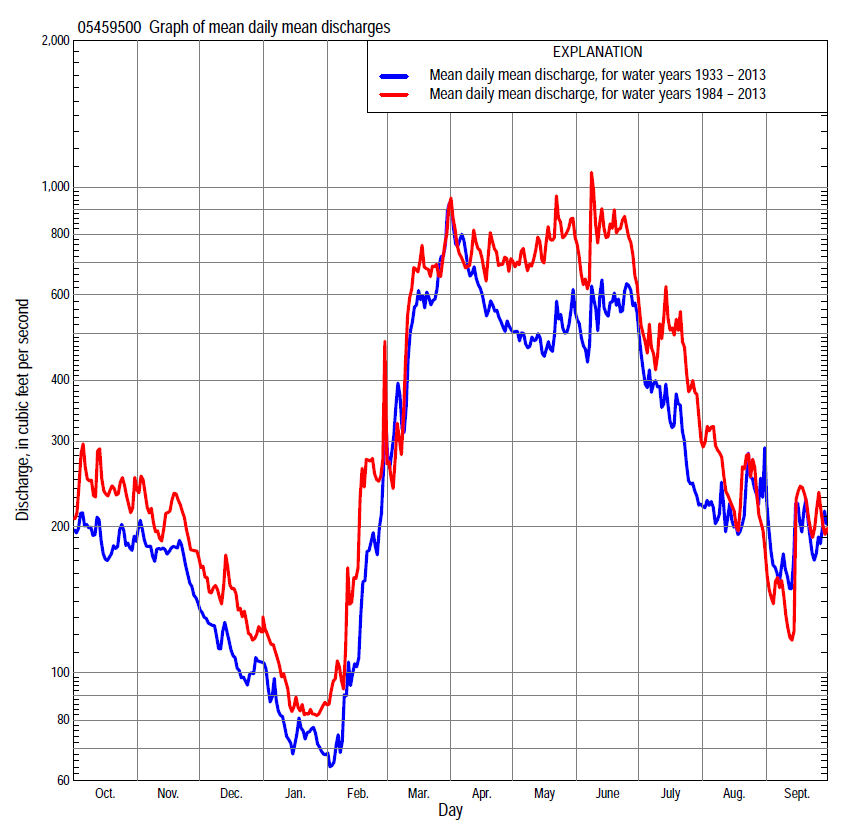 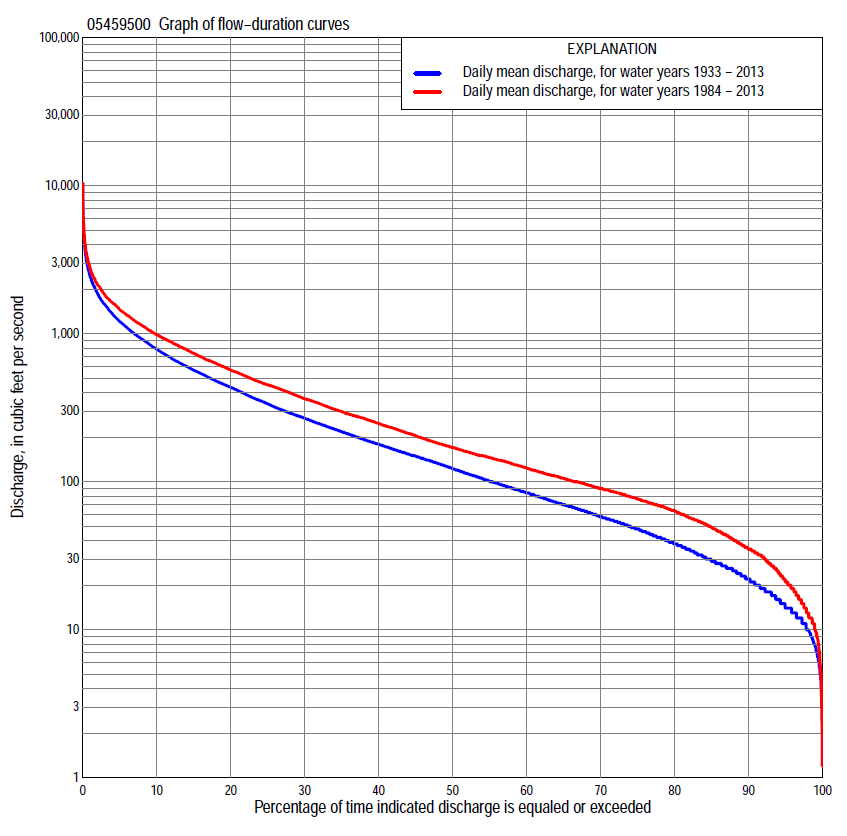 Statistics Based on the Entire Streamflow Period of RecordStatistics Based on the 1984–2013 Streamflow Period of Record05459500 Monthly and annual flow durations, based on 1933–2013 period of record (81 years)05459500 Monthly and annual flow durations, based on 1933–2013 period of record (81 years)05459500 Monthly and annual flow durations, based on 1933–2013 period of record (81 years)05459500 Monthly and annual flow durations, based on 1933–2013 period of record (81 years)05459500 Monthly and annual flow durations, based on 1933–2013 period of record (81 years)05459500 Monthly and annual flow durations, based on 1933–2013 period of record (81 years)05459500 Monthly and annual flow durations, based on 1933–2013 period of record (81 years)05459500 Monthly and annual flow durations, based on 1933–2013 period of record (81 years)05459500 Monthly and annual flow durations, based on 1933–2013 period of record (81 years)05459500 Monthly and annual flow durations, based on 1933–2013 period of record (81 years)05459500 Monthly and annual flow durations, based on 1933–2013 period of record (81 years)05459500 Monthly and annual flow durations, based on 1933–2013 period of record (81 years)05459500 Monthly and annual flow durations, based on 1933–2013 period of record (81 years)05459500 Monthly and annual flow durations, based on 1933–2013 period of record (81 years)Percentage of days discharge equaled or exceededDischarge (cubic feet per second)Discharge (cubic feet per second)Discharge (cubic feet per second)Discharge (cubic feet per second)Discharge (cubic feet per second)Annual flow durationsAnnual flow durationsPercentage of days discharge equaled or exceededOctNovDecJanFebMarAprMayJuneJulyAugSeptAnnualKentau statisticP-value998.0105.35.56.8114224147.04.88.07.70.3360.00098   1113 107.97.6145534188.16.19.6       100.3400.00095   1618 13 10   1021695028   16   13   13       140.3410.00090   2122 18 13   1339967751   28   18   18       220.3310.00085   2528 23 16   185412910070   40   27   23       290.3210.00080   3033 27 19   227015412099   55   36   32       380.3150.00075   3740 30 24   2790187145123   69   46   40       480.3110.00070   4346 36 27   32112225168147   84   54   48       580.3250.00065   4855 42 32   36144255195174 103   62   56       700.3200.00060   5464 50 37   40183292216213 124   73   63       840.3070.00055   6276 59 42   48221341250257 150   85   69     1010.3180.00050   7596 68 48   55262400292311 180   97   77     1220.3210.00045   93121 80 56   64313464342366 219 108   86     1490.3410.00040 116150 94 66   72368531400435 255 123   95     1790.3500.00035 155174115 75   80444599462508 295 140 112     2180.3560.00030 204199138 88   93533704550599 349 162 130     2690.3580.00025 252230154100 110662824646692 418 197 157     3360.3560.00020 301270175116 146834967763855 508 255 201     4350.3320.00015 377342204140 1901,0501,1209081,050 614 353 294     5670.3240.00010 496436247167 2751,4001,3801,1501,350 804 558 443     7860.3040.000  5 702571320237 5071,9301,9001,5801,8901,200 946 732  1,2100.2690.000  21,0208064983801,0402,6902,8202,2702,6201,8501,4901,230  1,8700.2020.008  11,2709846344961,6703,4103,6402,8103,4102,5801,9101,840  2,4300.1340.07705459500 Annual exceedance probability of instantaneous peak discharges, in cubic feet per second (ft3/s), based on the Weighted Independent Estimates method,05459500 Annual exceedance probability of instantaneous peak discharges, in cubic feet per second (ft3/s), based on the Weighted Independent Estimates method,05459500 Annual exceedance probability of instantaneous peak discharges, in cubic feet per second (ft3/s), based on the Weighted Independent Estimates method,05459500 Annual exceedance probability of instantaneous peak discharges, in cubic feet per second (ft3/s), based on the Weighted Independent Estimates method,05459500 Annual exceedance probability of instantaneous peak discharges, in cubic feet per second (ft3/s), based on the Weighted Independent Estimates method,Annual exceed-ance probabilityRecur-rence interval (years)Discharge (ft3/s)95-percent lower confi-dence interval (ft3/s)95-percent upper confi-dence interval (ft3/s)0.50023,2502,8003,7800.20055,5704,7806,4900.100107,2706,1308,6100.040259,5307,74011,7000.0205011,3008,84014,4000.01010013,1009,86017,3000.00520014,90010,80020,6000.00250017,40011,90025,300and based on the expected moments algorithm/multiple Grubbs-Beck analysis computed using a historical period length of 81 years (1933–2013)and based on the expected moments algorithm/multiple Grubbs-Beck analysis computed using a historical period length of 81 years (1933–2013)and based on the expected moments algorithm/multiple Grubbs-Beck analysis computed using a historical period length of 81 years (1933–2013)and based on the expected moments algorithm/multiple Grubbs-Beck analysis computed using a historical period length of 81 years (1933–2013)and based on the expected moments algorithm/multiple Grubbs-Beck analysis computed using a historical period length of 81 years (1933–2013)0.50023,2902,8103,8400.20055,6504,8406,7000.100107,3806,2609,0500.040259,7008,02012,7000.0205011,5009,27016,1000.01010013,40010,40019,9000.00520015,30011,50024,4000.00250017,90012,90031,400Kentau statisticKentau statistic0.010P-valueP-value0.903Begin yearBegin year1933End yearEnd year2013Number of peaksNumber of peaks8105459500 Annual exceedance probability of high discharges, based on 1933–2013 period of record (81 years)05459500 Annual exceedance probability of high discharges, based on 1933–2013 period of record (81 years)05459500 Annual exceedance probability of high discharges, based on 1933–2013 period of record (81 years)05459500 Annual exceedance probability of high discharges, based on 1933–2013 period of record (81 years)05459500 Annual exceedance probability of high discharges, based on 1933–2013 period of record (81 years)05459500 Annual exceedance probability of high discharges, based on 1933–2013 period of record (81 years)05459500 Annual exceedance probability of high discharges, based on 1933–2013 period of record (81 years)Annual exceedance probabilityRecur-rence interval (years)Maximum average discharge (ft3/s) for indicated number of consecutive daysMaximum average discharge (ft3/s) for indicated number of consecutive daysMaximum average discharge (ft3/s) for indicated number of consecutive daysMaximum average discharge (ft3/s) for indicated number of consecutive daysMaximum average discharge (ft3/s) for indicated number of consecutive daysAnnual exceedance probabilityRecur-rence interval (years)13715300.9901.014353712601721270.9501.057846685023532640.9001.111,0508976924993740.8001.251,4801,2609957355510.50022,7102,2901,8401,4001,0400.20054,6503,9203,1002,3601,7300.100      106,0205,0503,9302,9802,1600.040257,7806,5204,9203,6902,6400.020509,1007,6105,6104,1702,9600.010    10010,4008,6906,2604,6003,2500.005    20011,7009,7606,8705,0003,5000.002    50013,40011,2007,6305,4803,800Kentau statisticKentau statistic0.0560.0680.1210.1690.201P-valueP-value0.4630.3700.1110.0260.00805459500 Annual nonexceedance probability of low discharges, based on April 1933 to March 2013 period of record (80 years)05459500 Annual nonexceedance probability of low discharges, based on April 1933 to March 2013 period of record (80 years)05459500 Annual nonexceedance probability of low discharges, based on April 1933 to March 2013 period of record (80 years)05459500 Annual nonexceedance probability of low discharges, based on April 1933 to March 2013 period of record (80 years)05459500 Annual nonexceedance probability of low discharges, based on April 1933 to March 2013 period of record (80 years)05459500 Annual nonexceedance probability of low discharges, based on April 1933 to March 2013 period of record (80 years)05459500 Annual nonexceedance probability of low discharges, based on April 1933 to March 2013 period of record (80 years)05459500 Annual nonexceedance probability of low discharges, based on April 1933 to March 2013 period of record (80 years)05459500 Annual nonexceedance probability of low discharges, based on April 1933 to March 2013 period of record (80 years)Annual nonexceed-ance probabilityRecur-rence interval (years)Minimum average discharge (ft3/s) for indicated number of consecutive daysMinimum average discharge (ft3/s) for indicated number of consecutive daysMinimum average discharge (ft3/s) for indicated number of consecutive daysMinimum average discharge (ft3/s) for indicated number of consecutive daysMinimum average discharge (ft3/s) for indicated number of consecutive daysMinimum average discharge (ft3/s) for indicated number of consecutive daysMinimum average discharge (ft3/s) for indicated number of consecutive daysMinimum average discharge (ft3/s) for indicated number of consecutive daysMinimum average discharge (ft3/s) for indicated number of consecutive daysAnnual nonexceed-ance probabilityRecur-rence interval (years)137143060901201830.01  1001.72.12.52.93.44.45.26.16.40.02    502.42.93.54.04.66.07.08.28.90.05    204.14.85.66.27.29.1  11  13140.10    106.47.28.29.1  10  13  16  18220.20      5             111213  14  16  20  24  28350.50      2             242627  30  34  43  54  63840.801.25             465053  57  66  87113137  1910.901.11             626772  78  921221632022870.961.04             8190971061261712373024360.981.02             94 106 1161271532112993905670.991.01           106 122 134148181254367488713Kentau statisticKentau statistic0.3620.3630.3700.3780.3820.3200.3110.2820.243P-valueP-value0.0000.0000.0000.0000.0000.0000.0000.0000.00105459500 Annual nonexceedance probability of seasonal low discharges, based on October 1932 to September 2013 period of record (81 years)05459500 Annual nonexceedance probability of seasonal low discharges, based on October 1932 to September 2013 period of record (81 years)05459500 Annual nonexceedance probability of seasonal low discharges, based on October 1932 to September 2013 period of record (81 years)05459500 Annual nonexceedance probability of seasonal low discharges, based on October 1932 to September 2013 period of record (81 years)05459500 Annual nonexceedance probability of seasonal low discharges, based on October 1932 to September 2013 period of record (81 years)05459500 Annual nonexceedance probability of seasonal low discharges, based on October 1932 to September 2013 period of record (81 years)05459500 Annual nonexceedance probability of seasonal low discharges, based on October 1932 to September 2013 period of record (81 years)05459500 Annual nonexceedance probability of seasonal low discharges, based on October 1932 to September 2013 period of record (81 years)05459500 Annual nonexceedance probability of seasonal low discharges, based on October 1932 to September 2013 period of record (81 years)05459500 Annual nonexceedance probability of seasonal low discharges, based on October 1932 to September 2013 period of record (81 years)05459500 Annual nonexceedance probability of seasonal low discharges, based on October 1932 to September 2013 period of record (81 years)Annual nonexceed-ance probabilityRecur-rence interval (years)Minimum average discharge (cubic feet per second)                                                                          for indicated number of consecutive daysMinimum average discharge (cubic feet per second)                                                                          for indicated number of consecutive daysMinimum average discharge (cubic feet per second)                                                                          for indicated number of consecutive daysMinimum average discharge (cubic feet per second)                                                                          for indicated number of consecutive daysMinimum average discharge (cubic feet per second)                                                                          for indicated number of consecutive daysMinimum average discharge (cubic feet per second)                                                                          for indicated number of consecutive daysMinimum average discharge (cubic feet per second)                                                                          for indicated number of consecutive daysMinimum average discharge (cubic feet per second)                                                                          for indicated number of consecutive daysMinimum average discharge (cubic feet per second)                                                                          for indicated number of consecutive daysAnnual nonexceed-ance probabilityRecur-rence interval (years)171430171430January-February-MarchJanuary-February-MarchJanuary-February-MarchJanuary-February-MarchApril-May-JuneApril-May-JuneApril-May-JuneApril-May-June0.01  1003.43.94.14.97.08.710150.02    504.45.05.46.310  1214210.05    206.57.47.89.217  2023340.10    109.210  11  1326  3136510.20      5              1415  16  1942  5058820.50      2              2932  34  40 1031221431970.801.25              5866  71  84 2332743264400.901.11              8396104123 3444064916540.961.04          119  141153183 5116067439780.981.02          149  181197236 6507779631,2600.991.01          182  225246296 8029641,2101,570Kentau statisticKentau statistic0.2890.3100.3170.2780.3810.3760.3720.352P-valueP-value0.0000.0000.0000.0000.0000.0000.0000.000July-August-SeptemberJuly-August-SeptemberJuly-August-SeptemberJuly-August-SeptemberOctober-November-DecemberOctober-November-DecemberOctober-November-DecemberOctober-November-December0.01  1001.93.74.25.22.63.74.75.90.02    503.05.25.87.23.75.16.37.80.05    205.58.49.3  116.18.09.6  120.10    109.113  14  179.4   12  14  170.20      5               1620  22  271519  22  270.50      2               4045  49  613744  50  610.801.25               819010013081991121360.901.11             109  124139189 118 1481682050.961.04             143  171193276 171 2232573170.981.02             166  206236350 215 2893364180.991.01             187  242279429 262 362427536Kentau statisticKentau statistic0.3170.3040.3070.2870.2900.2920.2930.288P-valueP-value0.0000.0000.0000.0000.0000.0000.0000.00005459500 Monthly and annual flow durations, based on 1984–2013 period of record (30 years)05459500 Monthly and annual flow durations, based on 1984–2013 period of record (30 years)05459500 Monthly and annual flow durations, based on 1984–2013 period of record (30 years)05459500 Monthly and annual flow durations, based on 1984–2013 period of record (30 years)05459500 Monthly and annual flow durations, based on 1984–2013 period of record (30 years)05459500 Monthly and annual flow durations, based on 1984–2013 period of record (30 years)05459500 Monthly and annual flow durations, based on 1984–2013 period of record (30 years)05459500 Monthly and annual flow durations, based on 1984–2013 period of record (30 years)05459500 Monthly and annual flow durations, based on 1984–2013 period of record (30 years)05459500 Monthly and annual flow durations, based on 1984–2013 period of record (30 years)05459500 Monthly and annual flow durations, based on 1984–2013 period of record (30 years)05459500 Monthly and annual flow durations, based on 1984–2013 period of record (30 years)05459500 Monthly and annual flow durations, based on 1984–2013 period of record (30 years)05459500 Monthly and annual flow durations, based on 1984–2013 period of record (30 years)Percentage of days discharge equaled or exceededDischarge (cubic feet per second)Discharge (cubic feet per second)Discharge (cubic feet per second)Discharge (cubic feet per second)Discharge (cubic feet per second)Annual flow durationsAnnual flow durationsPercentage of days discharge equaled or exceededOctNovDecJanFebMarAprMayJuneJulyAugSeptAnnualKentau statisticP-value998.9145.38.712155646188.33.58.5100.0001.00098   14179.6111321596523   155.99.6130.0140.92995   1923 201417487410040   22   12   16210.0410.76290   3033 2919287110912371   35   23   28350.0340.80385   3843 39283397144150150   61   37   42490.0110.94380   4655 493538115185192207   84   67   5364-0.0070.97275   5367 574046136233236254 117   83   6077-0.0090.95770   6580 654654155262308298 169   93   6990-0.0160.91565   7898 735364184325372341 205 103   74105-0.0390.77560   92116 825970210400420386 236 114   81124-0.0320.81755 103138 987076250470492450 276 124   86146-0.0021.00050 1181621168280288539563521 304 135   911700.0280.84445 1461791359092335629617595 355 149   982050.0850.52140 190200150  99100383737675655 405 164 1072480.1220.35435 238224160106110448821756771 459 185 1192970.1490.25430 277254174113130520905846905 523 219 1373640.1770.17525 3152811891271586501,0009731,040 597 269 1504510.1720.18720 3753392111412008501,1301,1301,220 685 324 1735670.1630.21215 4493972371552911,1101,2901,3701,440 840 447 2667370.1820.16410 5844542771784311,5001,4901,6501,7501,070 668 3879830.2140.101  5 8255553422287132,0402,0002,2002,2301,410 991 6911,4500.2370.069  21,1706994523331,3602,7603,1603,0103,0202,2001,330 8952,1400.2320.074  11,4408875603601,9104,0003,4903,9904,0402,7601,6501,5802,7500.2020.12005459500 Annual exceedance probability of high discharges, based on 1984–2013 period of record (30 years)05459500 Annual exceedance probability of high discharges, based on 1984–2013 period of record (30 years)05459500 Annual exceedance probability of high discharges, based on 1984–2013 period of record (30 years)05459500 Annual exceedance probability of high discharges, based on 1984–2013 period of record (30 years)05459500 Annual exceedance probability of high discharges, based on 1984–2013 period of record (30 years)05459500 Annual exceedance probability of high discharges, based on 1984–2013 period of record (30 years)05459500 Annual exceedance probability of high discharges, based on 1984–2013 period of record (30 years)Annual exceedance probabilityRecur-rence interval (years)Maximum average discharge (ft3/s) for indicated number of consecutive daysMaximum average discharge (ft3/s) for indicated number of consecutive daysMaximum average discharge (ft3/s) for indicated number of consecutive daysMaximum average discharge (ft3/s) for indicated number of consecutive daysMaximum average discharge (ft3/s) for indicated number of consecutive daysAnnual exceedance probabilityRecur-rence interval (years)13715300.9901.015154373202161800.9501.058707455854343520.9001.111,1409787886074870.8001.251,5601,3401,1108836970.50022,7802,3902,0001,6401,2600.20054,7604,0603,3502,7102,0300.100      106,2205,2604,2603,3802,4900.040258,1806,8605,3904,1403,0200.020509,7108,0906,2004,6503,3600.010    10011,3009,3406,9805,1103,6600.005    20012,90010,6007,7405,5203,9300.002    50015,10012,3008,7106,0104,250Kentau statisticKentau statistic0.1380.1540.2050.2180.209P-valueP-value0.2920.2390.1160.0940.10805459500 Annual nonexceedance probability of low discharges, based on April 1983 to March 2013 period of record (30 years)05459500 Annual nonexceedance probability of low discharges, based on April 1983 to March 2013 period of record (30 years)05459500 Annual nonexceedance probability of low discharges, based on April 1983 to March 2013 period of record (30 years)05459500 Annual nonexceedance probability of low discharges, based on April 1983 to March 2013 period of record (30 years)05459500 Annual nonexceedance probability of low discharges, based on April 1983 to March 2013 period of record (30 years)05459500 Annual nonexceedance probability of low discharges, based on April 1983 to March 2013 period of record (30 years)05459500 Annual nonexceedance probability of low discharges, based on April 1983 to March 2013 period of record (30 years)05459500 Annual nonexceedance probability of low discharges, based on April 1983 to March 2013 period of record (30 years)05459500 Annual nonexceedance probability of low discharges, based on April 1983 to March 2013 period of record (30 years)Annual nonexceed-ance probabilityRecur-rence interval (years)Minimum average discharge (ft3/s) for indicated number of consecutive daysMinimum average discharge (ft3/s) for indicated number of consecutive daysMinimum average discharge (ft3/s) for indicated number of consecutive daysMinimum average discharge (ft3/s) for indicated number of consecutive daysMinimum average discharge (ft3/s) for indicated number of consecutive daysMinimum average discharge (ft3/s) for indicated number of consecutive daysMinimum average discharge (ft3/s) for indicated number of consecutive daysMinimum average discharge (ft3/s) for indicated number of consecutive daysMinimum average discharge (ft3/s) for indicated number of consecutive daysAnnual nonexceed-ance probabilityRecur-rence interval (years)137143060901201830.01  1001.01.72.83.35.66.97.98.57.90.02    502.03.04.45.18.0  101112 120.05    204.56.28.49.4  13  161820 210.10    108.7 11  14  15  19  232730 340.20      5             17 20  23  25  29  354347 560.50      2             41 45  48  52  57  6987 100  1290.801.25             68 73  77  83  94117 152 181  2460.901.11             78 85  89  97114145 192 234  3220.961.04             86 95100109135175 237 296  4100.981.02             89 99105115147194 266 338  4690.991.01            90  101108119157210 292 376  521Kentau statisticKentau statistic-0.002-0.0050.0070.0250.0320.011-0.016-0.002-0.030P-valueP-value1.0000.9860.9720.8580.8170.9430.9151.0000.83005459500 Annual nonexceedance probability of seasonal low discharges, based on October 1983 to September 2013 period of record (30 years)05459500 Annual nonexceedance probability of seasonal low discharges, based on October 1983 to September 2013 period of record (30 years)05459500 Annual nonexceedance probability of seasonal low discharges, based on October 1983 to September 2013 period of record (30 years)05459500 Annual nonexceedance probability of seasonal low discharges, based on October 1983 to September 2013 period of record (30 years)05459500 Annual nonexceedance probability of seasonal low discharges, based on October 1983 to September 2013 period of record (30 years)05459500 Annual nonexceedance probability of seasonal low discharges, based on October 1983 to September 2013 period of record (30 years)05459500 Annual nonexceedance probability of seasonal low discharges, based on October 1983 to September 2013 period of record (30 years)05459500 Annual nonexceedance probability of seasonal low discharges, based on October 1983 to September 2013 period of record (30 years)05459500 Annual nonexceedance probability of seasonal low discharges, based on October 1983 to September 2013 period of record (30 years)05459500 Annual nonexceedance probability of seasonal low discharges, based on October 1983 to September 2013 period of record (30 years)05459500 Annual nonexceedance probability of seasonal low discharges, based on October 1983 to September 2013 period of record (30 years)Annual nonexceed-ance probabilityRecur-rence interval (years)Minimum average discharge (cubic feet per second)                                                                          for indicated number of consecutive daysMinimum average discharge (cubic feet per second)                                                                          for indicated number of consecutive daysMinimum average discharge (cubic feet per second)                                                                          for indicated number of consecutive daysMinimum average discharge (cubic feet per second)                                                                          for indicated number of consecutive daysMinimum average discharge (cubic feet per second)                                                                          for indicated number of consecutive daysMinimum average discharge (cubic feet per second)                                                                          for indicated number of consecutive daysMinimum average discharge (cubic feet per second)                                                                          for indicated number of consecutive daysMinimum average discharge (cubic feet per second)                                                                          for indicated number of consecutive daysMinimum average discharge (cubic feet per second)                                                                          for indicated number of consecutive daysAnnual nonexceed-ance probabilityRecur-rence interval (years)171430171430January-February-MarchJanuary-February-MarchJanuary-February-MarchJanuary-February-MarchApril-May-JuneApril-May-JuneApril-May-JuneApril-May-June0.01 1005.06.57.28.59.21112170.02   506.88.69.511  141719260.05   20              10  131416  273135480.10   10              15  182022  445259780.20     5              22  262932  78901031360.50     2              45  5256621932252643430.801.25              80  95  102 1143924675697330.901.11           103126  136 1525286397961,0300.961.04           133166  180 2046918501,0901,4000.981.02           154197  214 2458029991,3001,6800.991.01           174227  247 2869031,1401,5001,950Kentau statisticKentau statistic-0.064-0.046-0.0300.0020.1130.1130.1400.166P-valueP-value0.6300.7350.8301.0000.3920.3920.2840.205July-August-SeptemberJuly-August-SeptemberJuly-August-SeptemberJuly-August-SeptemberOctober-November-DecemberOctober-November-DecemberOctober-November-DecemberOctober-November-December0.01 1001.03.03.76.12.03.25.27.30.02   502.14.95.88.93.55.37.9  110.05   205.49.411 157.4  1014  180.10   10              11  1618 23  13  1722  270.20     5              23  2830 38  25  3136  440.50     2              64  6772 87  59  7280  940.801.25           112125 138  172103132 1461730.901.11           133159 180  233123166 1862230.961.04           147194 227  310140199 2292810.981.02           153215 256  366148218 2563200.991.01           156232 282  419153232 279354Kentau statisticKentau statistic-0.009-0.0070.023-0.0210.0210.016-0.0110.000P-valueP-value0.9570.9720.8720.8870.8860.9150.9431.000